Шпаргалка для воспитателейСледует помнить:Наша речь состоит из предложений.Предложение – это законченная мысль.Предложения состоят из слов.Слова состоят из звуков.Звук – это то, что мы слышим и произносим.Буква – это то, что мы видим и пишем.Звук на письме обозначается буквой.Звуки бывают гласные и согласные.Гласные звуки – звуки, которые можно петь голосом (выше-ниже), при этом воздух, выходящий изо рта, не встречает преграды.В русском языке шесть гласных звуков: А, У, О, И, Э, Ы.На схемах гласные звуки обозначаются красным цветом.Гласных букв – десять: А, У, О, И, Э, Ы, Я, Ю, Е, Ё.Шесть гласных букв – А, У, О, И, Э, Ы – соответствуют звукам.Четыре гласные буквы – Я, Ю, Е, Ё – йотированные, то есть обозначают два звука: (Я – ЙА, Ю- ЙУ, Е – ЙЭ, Ё –ЙО) в следующих случаях: в начале слова (яма, юла); после гласного звука (маяк, заюшка); после мягкого и твёрдого знаков (семья, подъем). В остальных случаях (после согласных) йотированные гласные буквы обозначают на письме мягкость впереди стоящего согласного звука и гласный звук: Я – А, Ю –У, Е –Э, Ё – О (берёза, мяч).Согласные звуки – звуки, которые нельзя петь, так как воздух, выходящий изо рта при их произнесении, встречает преграду.Глухость и звонкость согласных звуков определяются по работе голосовых связок и проверяются рукой, положенной на горло.Глухие согласные звуки (голосовые связки не работают, то есть горлышко не дрожит): К, П, С, Т, Ф, Х, Ц, Ч, Ш, Щ.Звонкие согласные звуки (голосовые связки работают, то есть горлышко – дрожит): Б, В, Г, Д, Ж, З, Й, Л, М, Н, Р.Твёрдость и мягкость согласных звуков определяются на слух.Согласные звуки Б, В, Г, Д, З, К, Л, М, П, Н, Р, С, Т, Ф, Х могут быть твёрдыми (если после них стоят гласные буквы А, О, У, Э, Ы) и мягкими (если после них стоят гласные буквы И, Е, Ё, Ю, Я).Всегда твёрдые согласные: Ж, Ш, Ц.Всегда мягкие согласные: Й, Ч, Щ.Твёрдые согласные звуки на схемах обозначаются синим цветом.Мягкие согласные звуки на схемах обозначаются зелёным цветом.Подбирая слова для игр со звуками, следует помнить, что звонкие звуки оглушаются в конце слов (гриб) и перед глухими согласными (кружка).Ортодонтические проблемыАномалии развития зубочелюстной системы занимают одно из первых мест среди стоматологических заболеваний детского возраста, достигая 80% (30% из них – наследственные, 70 – обусловлены отсутствием массовой профилактики и своевременной диагностики).ОСОБЕННОСТИ РАЗВИТИЯ ЗУБОЧЕЛЮСТНОЙ СИСТЕМЫВ развитии зубов можно выделить три основных периода.Первый период – закладка и образование зубных зачатков.Второй – их дифференцировка.Третий – формирование тканей зубов.Развитие происходит под влиянием дыхания, глотания и сосания. Оно начинается в 6 – 8  недель эмбриональной жизни. При естественном вскармливании сосательный рефлекс способствует формированию челюстей, особенно нижней. Если вскармливание искусственное, у ребенка может закрепиться дефект прикуса. Прикус формируется  с 6 мес. до 3 – 3,5  лет и характеризуется количеством прорезывания, размерами зубов, формой зубных рядов и видом смыкания. Прорезываются сначала нижние, затем – одноименные верхние зубы.Период подготовки к смене молочных зубов на постоянные зубы продолжается от 4 до 6 лет. В это время наблюдается активный рост челюстных костей.Прорезывание постоянных зубов начинается в 6 – 8 лет и заканчивается к 20 – 25 годам.Существует несколько видов физиологического прикуса, для которых характерно нормальное смыкание зубных рядов в боковых участках и передних зубов.Прикус является физиологическим только тогда, когда созданы условия для нормального функционирования мышц  челюстно – лицевой области, височно – челюстных суставов и пародонта.                  Самомассаж (скачать)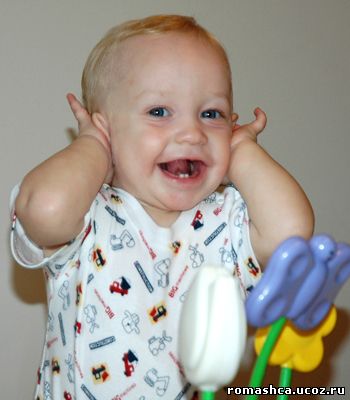      Самомассаж - нетрадиционное, но эффективное направление по развитию мелкой моторики и подготовке детей к письму. Под воздействием    несложных массажных упражнений достигается нормализация мышечного тонуса, происходит стимуляция тактильных ощущений, а также развитие речевой функции. Самомассаж мышц предплечья, кисти и пальцев обеих рук улучшает координацию произвольных движений, восстанавливает ослабленные мышцы, помогает снять излишнее напряжение. Специальные упражнения способствуют развитию внимания, произвольному переключению движений.  СОВЕТЫ РОДИТЕЛЯМ ПО ПРОВЕДЕНИЮ МИМИЧЕСКИХ УПРАЖНЕНИЙ С ДЕТЬМИ«Мама и детеныш»Цель. Развитие эмпатии, самоконтроля, выразительности движений и речи.Описание игры. Ребенок играет в паре со взрослым. Один выполняет роль мамы любого знакомого животного, другой – детеныша. Затем меняются ролями. Взрослый говорит, что мамы могут ласкать, наказывать, жалеть, спасать детенышей, а детеныши – реагировать на эти действия. Этот своеобразный диалог сопровождается выразительной мимикой. Животных называет взрослый. Это может быть семья кошек, обезьян, лошадей, ворон, собак, кур и т.п.«Оживи камешки»Цель. Развитие наблюдательности, выразительности движений.Описание игры. На берегу воображаемой реки лежат «камешки» (силуэты животных). Их можно «оживить», если дети точно покажут выразительными движениями, кого символизирует выбранный ими «камешек», а взрослый отгадает с первого раза.«Сказочные зайцы»Цель. Развитие воображения, наблюдательности, выразительности движений и речи.Описание игры. Взрослый вспоминает сказки, в сюжете которых участвуют зайцы. Ребенок рассказывает, какие это зайцы, или воображает, как они себя ведут, не называя данной сказки. Взрослый отгадывает, из какой сказки этот заяц.Ребенок должен быть знаком со сказками: «Лиса, заяц и петух», «Заяц-хваста», «Сказка про храброго зайца», «Колобок», «Лиса и заяц», «Теремок», «Заяц и еж» и др.«Колобок»Цель. Развитие коммуникативных навыков, воображения, выразительности речи.Описание игры. Взрослый катит ребенку мяч. Это всеми любимый и известный даже самым маленьким Колобок. Ребенок, поймав мяч, должен сказать ему несколько слов или задать вопрос, сопровождая фразу соответствующей мимикой (выражением лица).Например:- Ты кто? (Удивление).- Колобок, я знаю из какой ты сказки! (Радость).- Колобок, убегай от лисы. (Тревога).- Колобок, я знаю – ты не придешь ко мне в гости. (Печаль).«Снежинки»Цель. Развитие внимания, наблюдательности, способности определять эмоции по схематическим изображениям.Описание игры.Вариант 1. Ребенку дают снежинки,вырезанные из бумаги, в центе которых схематично изображены эмоции. Предлагается рассмотреть свою снежинку и рассказать, что она чувствует.Вариант 2. Ребенку дают снежинки, вырезанные из бумаги, и предлагается схематически изобразить любую эмоцию на своей снежинке; затем рассказать, что снежинка чувствует.